ALLEGATO A1DOMANDA DI PARTECIPAZIONE RAGGRUPPAMENTO TEMPORANEO O CONSORZIO NON ANCORA COSTITUITI, AGGREGAZIONE DI IMPRESE DI RETE, GEIE PER l’AFFIDAMENTO DEI SERVIZI DI GESTIONE INTEGRATA DELL’ARCHIVIO GENERALE, DI INFORMATIZZAZIONE E DIGITALIZZAZIONE DOCUMENTALE PER LA REGIONE DEL VENETO. CIG 835020899F.Il/La sottoscritto/a …………………………………………………………….. (cognome e nome), nato/a …………………………. (prov. ……..) il ………………………… residente a ………………………………… (prov. ………) Via …………………………… n° ………… codice fiscale …………………………………… documento d'identità n.  …………………………. rilasciato dal Comune …………………..…………………………….…………………..in qualità di Legale Rappresentante / titolare Procuratore, come da procura generale/speciale in data ……………..………….…… a rogito del Notaio …………………………………………………………… Rep. n. ………………..………… (che allego in copia conforme) dell’impresa ………..…………………….……………C.F. n. ….…………………. partita I.V.A. n. ………………….…………. con sede legale in ……..…………………………. (prov………….) via/piazza ……….…………. n. ……. (CAP ………) tel. n. ………………. fax n. …………………. numero di iscrizione ……………………………….. codice attività ……………….……. Matricola INPS ….………..………… sede INPS di …………..………… INAIL codice Ditta ………………………………………………………(precisare) mandataria/mandante; capofila/consorziata di ………………..;(barrare la casella di interesse)media impresa (impresa che ha meno di 250 occupati e un fatturato annuo non superiore a 50 milioni di euro, oppure un totale di bilancio annuo non superiore a 43 milioni di euro); 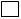 piccola impresa (impresa che ha meno di 50 occupati e un fatturato annuo oppure un totale di bilancio annuo non superiore a 10 milioni di euro);micro impresa (impresa  che ha meno di 10 occupati e un fatturato annuo oppure un totale di bilancio annuo non superiore a 2 milioni di euro); Il/La sottoscritto/a ………………………………………………………….. (cognome e nome), nato/a …………………………. (prov. ……..) il …………………………………… residente a …………………………………………… (prov. ………) Via ……………………… n° ………… codice fiscale ……………………………… documento d'identità n.  ………………………. rilasciato dal Comune …………………..……………………………….…………………..in qualità di Legale Rappresentante/titolare Procuratore, come da procura generale/speciale in data ………..…………..………….…… a rogito del Notaio …………..…………………………………… Rep. n. ………………..………… (che allego in copia conforme) dell’impresa …………….……………C.F. n. ………….……………. partita I.V.A. n. ……..……….……con sede legale in ……………..…………………………. ( Prov………….) via/piazza ……………………….…………. n. …………. (CAP ………) tel. n. ……………….  fax n. …………………. numero di iscrizione ……………………….. codice attività …………….………. Matricola INPS ….………..………… sede INPS di …………………………… INAIL codice Ditta ……………………………………………………(precisare) mandataria/mandante; capofila/consorziata di ………………..;(barrare la casella di interesse)media impresa (impresa che ha meno di 250 occupati e un fatturato annuo non superiore a 50 milioni di euro, oppure un totale di bilancio annuo non superiore a 43 milioni di euro); piccola impresa (impresa che ha meno di 50 occupati e un fatturato annuo oppure un totale di bilancio annuo non superiore a 10 milioni di euro);micro impresa (impresa  che ha meno di 10 occupati e un fatturato annuo oppure un totale di bilancio annuo non superiore a 2 milioni di euro); Il/La sottoscritto/a ………………………………………………………….. (cognome e nome), nato/a ………………………………. (prov. ……..) il …………………………… residente a …………………………………………… (prov. ………) Via …………………………… n° ………… codice fiscale …………………………………… documento d'identità n.  …………………………. rilasciato dal Comune …………………..………….…………………..in qualità di Legale Rappresentante / titolare Procuratore, come da procura generale/speciale in data ………..…………..………….…… a rogito del Notaio ……………………………………………… Rep. n. ………………..………… (che allego in copia conforme) dell’impresa ……………………………………………….……………C.F. n. ………….………………………. partita I.V.A. n. …………………..…….…………. con sede legale in ……………..……………………. ( Prov………….) via/piazza ……………………….…………. n. …………. (CAP ………) tel. n. ……………….  fax n. …………………. numero di iscrizione …………….. codice attività ………….………………. Matricola INPS ….………..………… sede INPS di ……………..………… INAIL codice Ditta ………………………………………………(precisare) mandataria/mandante; capofila/consorziata di ………………..;(barrare la casella di interesse)media impresa (impresa che ha meno di 250 occupati e un fatturato annuo non superiore a 50 milioni di euro, oppure un totale di bilancio annuo non superiore a 43 milioni di euro); piccola impresa (impresa che ha meno di 50 occupati e un fatturato annuo oppure un totale di bilancio annuo non superiore a 10 milioni di euro);micro impresa (impresa  che ha meno di 10 occupati e un fatturato annuo oppure un totale di bilancio annuo non superiore a 2 milioni di euro); CHIEDONOdi partecipare alla procedura di cui all’oggetto in qualità di:costituendo raggruppamento temporaneo di concorrenti/consorzio ordinario di concorrenti, ai sensi dell’art. 45 c. 2 lett. d) ed e) del D.lgs. 50/2016 e s.m.i.;aggregazione di imprese di rete (art. 45 – comma 2 - lett. f) D.lgs. 50/2016 e s.m.i.;□ dotata di un organo comune con potere di rappresentanza e con soggettività giuridica; □ dotata di un organo comune con potere di rappresentanza ma priva di soggettività giuridica; □ dotata di un organo comune privo del potere di rappresentanza o se la rete è sprovvista di organo comune, ovvero, se l’organo comune è privo dei requisiti di qualificazione richiesti per assumere la veste di mandataria; costituendo gruppo europeo di interesse economico (GEIE) ai sensi dell’art. 45, comma 2, lett. g) del D.lgs. 50/2016 e s.m.i. ;(Ai sensi degli articoli 46 e 47 del DPR 28 dicembre 2000, n. 445 e s.m.i., consapevole che, a norma dell’art. 76 del D.P.R. 445/2000 e s.m.i., chiunque rilascia dichiarazioni mendaci è punito ai sensi del codice penale e delle leggi speciali, D I C H I A R A N Odi ritenere remunerativa l’offerta economica presentata giacché per la sua formulazione hanno preso atto e tenuto conto:delle condizioni contrattuali e degli oneri compresi quelli eventuali relativi in materia di sicurezza, di assicurazione, di condizioni di lavoro e di previdenza e assistenza in vigore nel luogo dove devono essere svolti i servizi;di tutte le circostanze generali, particolari e locali, nessuna esclusa ed eccettuata, che possono avere influito o influire sia sulla prestazione dei servizi, sia sulla determinazione della propria offerta;di accettare, senza condizione o riserva alcuna, tutte le norme e disposizioni contenute nella documentazione gara;di accettare le clausole contenute nel Protocollo di legalità ai fini della prevenzione dei tentativi d’infiltrazione della criminalità organizzata nel settore dei contratti pubblici di lavori, servizi e forniture, approvato dalla Giunta regionale con deliberazione n. 951 del 2 luglio 2019, sottoscritto dalla Regione del Veneto con gli Uffici di Governo del Veneto, API Veneto e ANCI Veneto, costituisce causa di esclusione, ai sensi dell’art.1, comma 17, della Legge 6 novembre 2012, n. 190;di essere informati, ai sensi e per gli effetti dell’articolo 13 del decreto legislativo 30 giugno 2003, n. 196, che i dati personali raccolti saranno trattati, anche con strumenti informatici, esclusivamente nell’ambito della presente gara, nonché dell’esistenza dei diritti di cui all’articolo 7 del medesimo decreto legislativo.(in caso di RTI/Consorzi ordinari/GEIE da costituire), di impegnarsi, in caso di aggiudicazione, a costituire RTI/Consorzio/GEIE conformandosi alla disciplina di cui all’art. 48, co. 8, del Codice, conferendo mandato collettivo speciale con rappresentanza all’impresa ………………………………… qualificata mandataria, che stipulerà il contratto in nome e per conto delle mandanti/consorziate;(in caso di partecipazione alla procedura di gara di operatori economici con identità plurisoggettiva), che la percentuale dell’appalto che verrà eseguita da ciascun componente è la seguente:Luogo e Data ____________________firma _____________________________ per l’Impresa _____________________________(timbro e firma leggibile)firma _____________________________ per l’Impresa _____________________________(timbro e firma leggibile)firma _____________________________ per l’Impresa _____________________________(timbro e firma leggibile)Denominazione impresaPercentuale dell’appalto che sarà eseguita dal singolo componenteTotale100%